COLEGIO EMILIA RIQUELME  GUIA DE APRENDIZAJE VIRTUALACTIVIDAD VIRTUAL SEMANA DEL 23 AL 26 JUNIOCOLEGIO EMILIA RIQUELME  GUIA DE APRENDIZAJE VIRTUALACTIVIDAD VIRTUAL SEMANA DEL 23 AL 26 JUNIOCOLEGIO EMILIA RIQUELME  GUIA DE APRENDIZAJE VIRTUALACTIVIDAD VIRTUAL SEMANA DEL 23 AL 26 JUNIO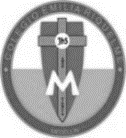 Asignatura: Ética y valoresGrado:   5°Docente: Estefanía LondoñoDocente: Estefanía LondoñoJueves, 25 de junio del 2020   Agenda virtual: Realización del segundo periodo y escritura de desempeños. (Clase virtual 09:30am por Zoom).                           Actividad inicial                           Unión con el área de urbanidad.DesempeñosReconozco el valor de la vida. Analizo distintas formas en que se puede transgredir la vida de una persona.  Propongo alternativas para poder convivir en paz y rechazar toda forma de violencia. TemasValor de la vida. Transgresión a la vida. Formas de violencia. ACTIVIDAD INICIALReflexiona: ¿Cómo cuidas tu vida? 1. Dibuja una silueta femenina, que te represente a ti y escribe a su alrededor como cuidas tu vida. Te dejo las siguientes ideas para que realices la tuya.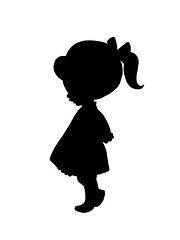 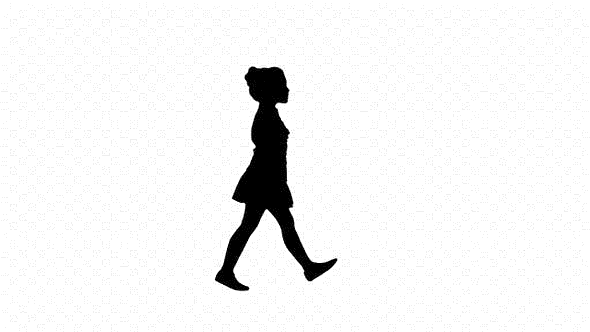 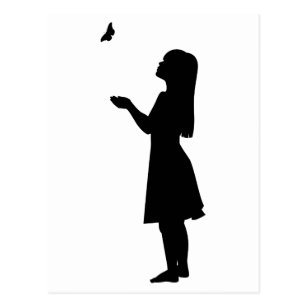 Nota: Se realiza en el cuaderno y deben enviarme la evidencia a mi correo como siempre. Jueves, 25 de junio del 2020   Agenda virtual: Realización del segundo periodo y escritura de desempeños. (Clase virtual 09:30am por Zoom).                           Actividad inicial                           Unión con el área de urbanidad.DesempeñosReconozco el valor de la vida. Analizo distintas formas en que se puede transgredir la vida de una persona.  Propongo alternativas para poder convivir en paz y rechazar toda forma de violencia. TemasValor de la vida. Transgresión a la vida. Formas de violencia. ACTIVIDAD INICIALReflexiona: ¿Cómo cuidas tu vida? 1. Dibuja una silueta femenina, que te represente a ti y escribe a su alrededor como cuidas tu vida. Te dejo las siguientes ideas para que realices la tuya.Nota: Se realiza en el cuaderno y deben enviarme la evidencia a mi correo como siempre. Jueves, 25 de junio del 2020   Agenda virtual: Realización del segundo periodo y escritura de desempeños. (Clase virtual 09:30am por Zoom).                           Actividad inicial                           Unión con el área de urbanidad.DesempeñosReconozco el valor de la vida. Analizo distintas formas en que se puede transgredir la vida de una persona.  Propongo alternativas para poder convivir en paz y rechazar toda forma de violencia. TemasValor de la vida. Transgresión a la vida. Formas de violencia. ACTIVIDAD INICIALReflexiona: ¿Cómo cuidas tu vida? 1. Dibuja una silueta femenina, que te represente a ti y escribe a su alrededor como cuidas tu vida. Te dejo las siguientes ideas para que realices la tuya.Nota: Se realiza en el cuaderno y deben enviarme la evidencia a mi correo como siempre. Jueves, 25 de junio del 2020   Agenda virtual: Realización del segundo periodo y escritura de desempeños. (Clase virtual 09:30am por Zoom).                           Actividad inicial                           Unión con el área de urbanidad.DesempeñosReconozco el valor de la vida. Analizo distintas formas en que se puede transgredir la vida de una persona.  Propongo alternativas para poder convivir en paz y rechazar toda forma de violencia. TemasValor de la vida. Transgresión a la vida. Formas de violencia. ACTIVIDAD INICIALReflexiona: ¿Cómo cuidas tu vida? 1. Dibuja una silueta femenina, que te represente a ti y escribe a su alrededor como cuidas tu vida. Te dejo las siguientes ideas para que realices la tuya.Nota: Se realiza en el cuaderno y deben enviarme la evidencia a mi correo como siempre. 